Ostapenko AndriyGeneral details:Certificates:Experience:Position applied for: PumpmanAdditional position applied for: BoatswainDate of birth: 26.10.1968 (age: 49)Citizenship: UkraineResidence permit in Ukraine: YesCountry of residence: UkraineCity of residence: KhersonContact Tel. No: +38 (050) 877-89-98 / +38 (055) 229-90-27E-Mail: ost3526@mail.ruSkype: ostap 268U.S. visa: NoE.U. visa: NoUkrainian biometric international passport: Not specifiedDate available from: 15.09.2017English knowledge: ModerateMinimum salary: 2599 $ per month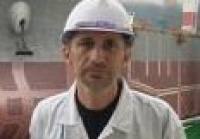 DocumentNumberPlace of issueDate of expirySeamanâs passportAB531746Kherson31.03.2019Tourist passport14788/2015/11Kherson00.00.0000TypeNumberPlace of issueDate of expirycertificate of proficiency14788/2015/11Kherson00.00.0000PositionFrom / ToVessel nameVessel typeDWTMEBHPFlagShipownerCrewingPumpman23.11.2016-10.05.2017ANWAAR AFRIQYAOil Product Tanker35000B&W9700LIBYALIBYAN PRODUCT CARRIER LTD/ALPHA CREW LTDPumpman28.02.2016-25.07.2016ANWAAR ALNASEROil Product Tanker29000B&W7860LIBYAUNITED AFRICA PETROLEUM LIMITEDALPHA CREWPumpman13.02.2015-03.08.2015SUZACrude Oil Tanker140000B&W18850panamaArenas shippingWISE Maritime LTDPumpman15.06.2014-22.08.2014XIN RUN YANGVLCC - Very Large Crude Oil Carrier298000B&W25480HONGKONGSHIPIPNG S.A. CHINAV-SHIPSPumpman06.05.2013-16.11.2013PETERPAULOil Chemical Tanker35994B&W11800LIMASSOLUNICREDIT S.P.A.  ITALIA,AZAMARA LTDPumpman02.08.2012-03.12.2012ELAURAOil Chemical Tanker4509WARTSILA3329MALTAGAULOS SHIPPING C.L.SPMG UKRAINEPumpman06.07.2011-24.12.2011MISS MARIAROSARIAOil Chemical Tanker50895MAN B&W9480MALTAPERSERVRNZA SpA. NAPLESL-STREAM LTDPumpman21.09.2010-21.01.2011MAURITANKEROil Product Tanker9025MAN B&W4400PANAMAMTM SAUniversal ServicePumpman17.10.2009-26.04.2010NGOL BENGOOil Chemical Tanker4999MAN B&W3968MALTANGOL BENGO LTDV-SHIPSPumpman06.06.2008-02.12.2008SAN BERNARDINOBitumen Tanker4250MAK2880SWITZERLANDSCHIFFFAHRT AG.ABC MARITIME LLCPumpman02.09.2007-04.03.2008SAN BENEDETTOBitumen Tanker4780MAK2460SWITZERLANDSCHIFFFAHRT AG.ABC MARITIME LLCPumpman16.11.2006-08.03.2007SAN BENEDETTOBitumen Tanker4780MAK2460SWITZERLANDSCHIFFFAHRT AG.ABC MARITIME LLCAble Seaman08.02.2006-25.08.2006SAN BENEDETTOBitumen Tanker4780MAK2460SWITZERLANDSCHIFFFAHRT AG.ABC MARITIME LLCAble Seaman05.01.2005-10.10.2005SAN BERNARDINOBitumen Tanker4250MAK2880SWITZERLANDSCHIFFFAHRT AG.ABC MARITIME LLCAble Seaman15.01.2004-21.09.2004RIO  GAUYACrude Oil Tanker56963SULZER17400MALTASCHIFFFAHRT AG.ABC MARITIME LLCAble Seaman02.10.2000-02.06.2001USA RIVERCrude Oil Tanker5100VOLVO2100MALTASCHIFFFAHRT AG.ABC MARITIME LLCAble Seaman10.10.1999-30.05.2000NGOL KWANZAOil Product Tanker4100MAK2100MALTASCHIFFFAHRT AG..ABC MARITIME LLC